武汉理工大学网络教育学院在线教育微信小程序操作指南朗坤智慧科技股份有限公司2019年2月一、登录1.1 搜索小程序学生打开微信，点击“发现”-“小程序”-点击搜索-输入“武汉理工大学在线教育平台”-点击搜索结果进入小程序登录界面。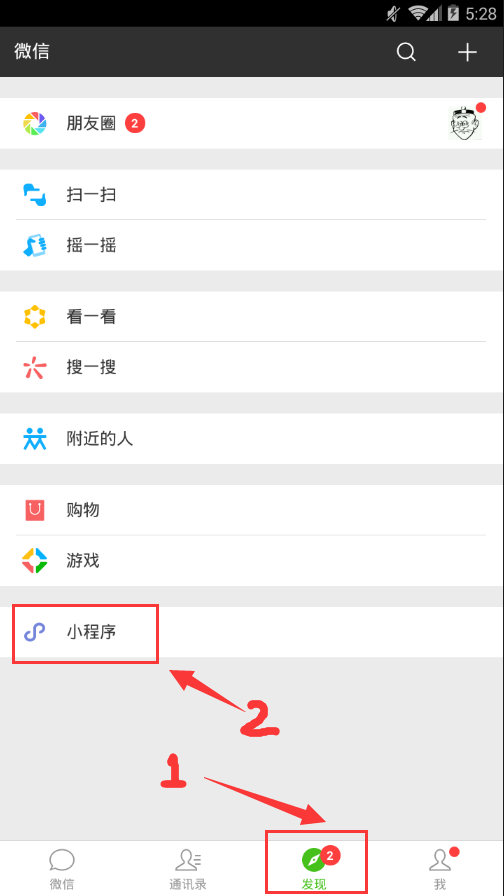 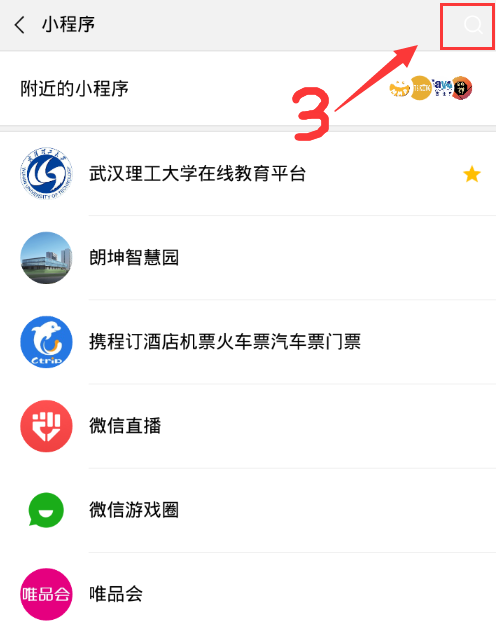 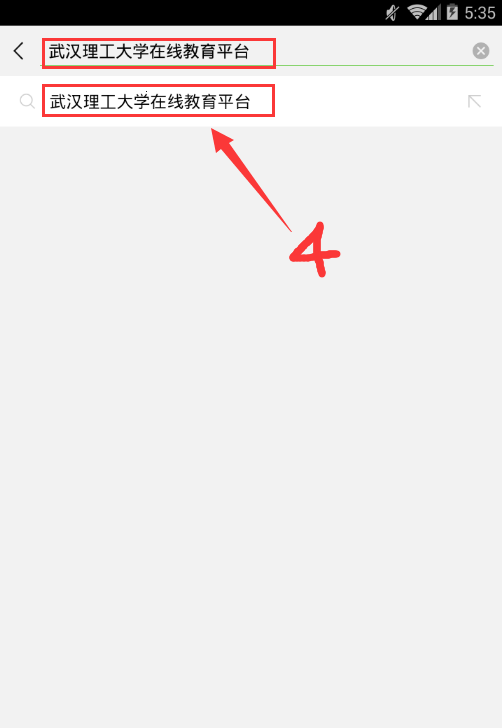 1.2 扫码进入查询小程序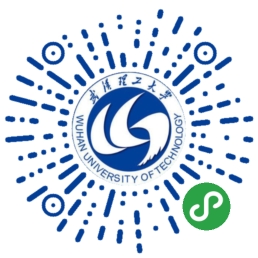 3密码找回  如果忘记密码，可在首页点击忘记密码进入密码召唤界面，输入注册的手机号，设置新的密码，点击获取验证码，输入验证吗，点击重置密码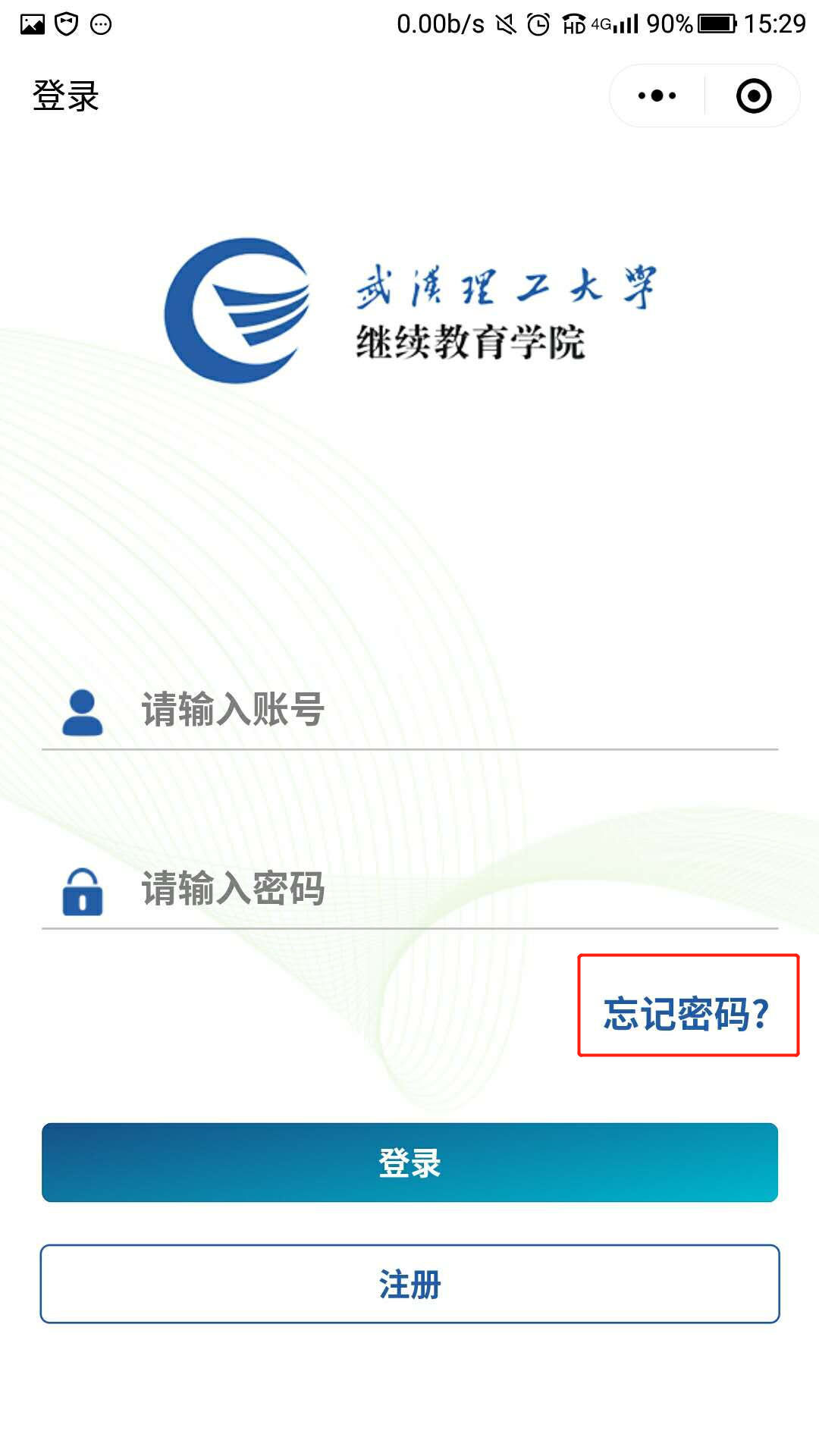 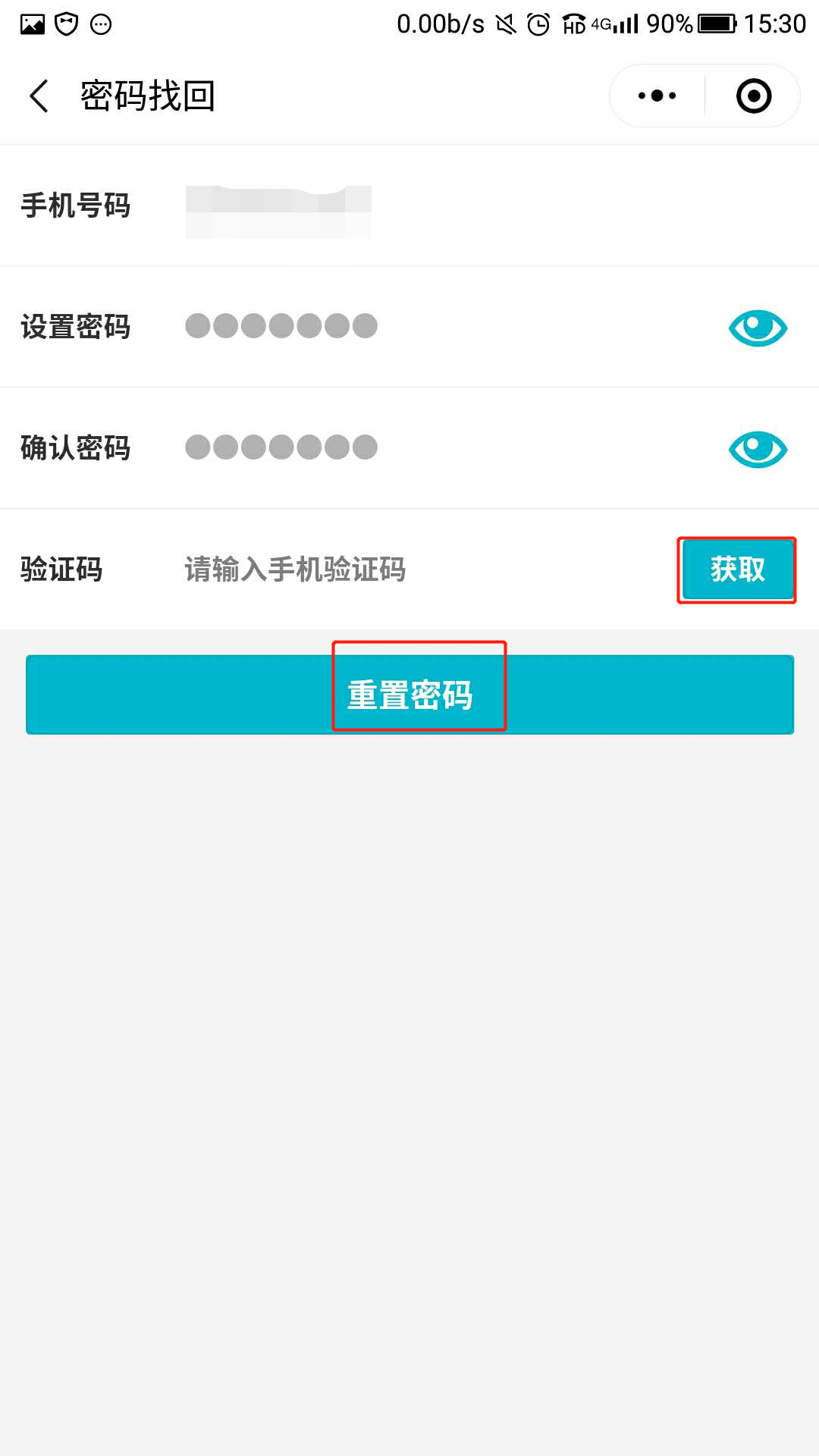 1.4登录输入注册的账号密码，点击登录即可登录。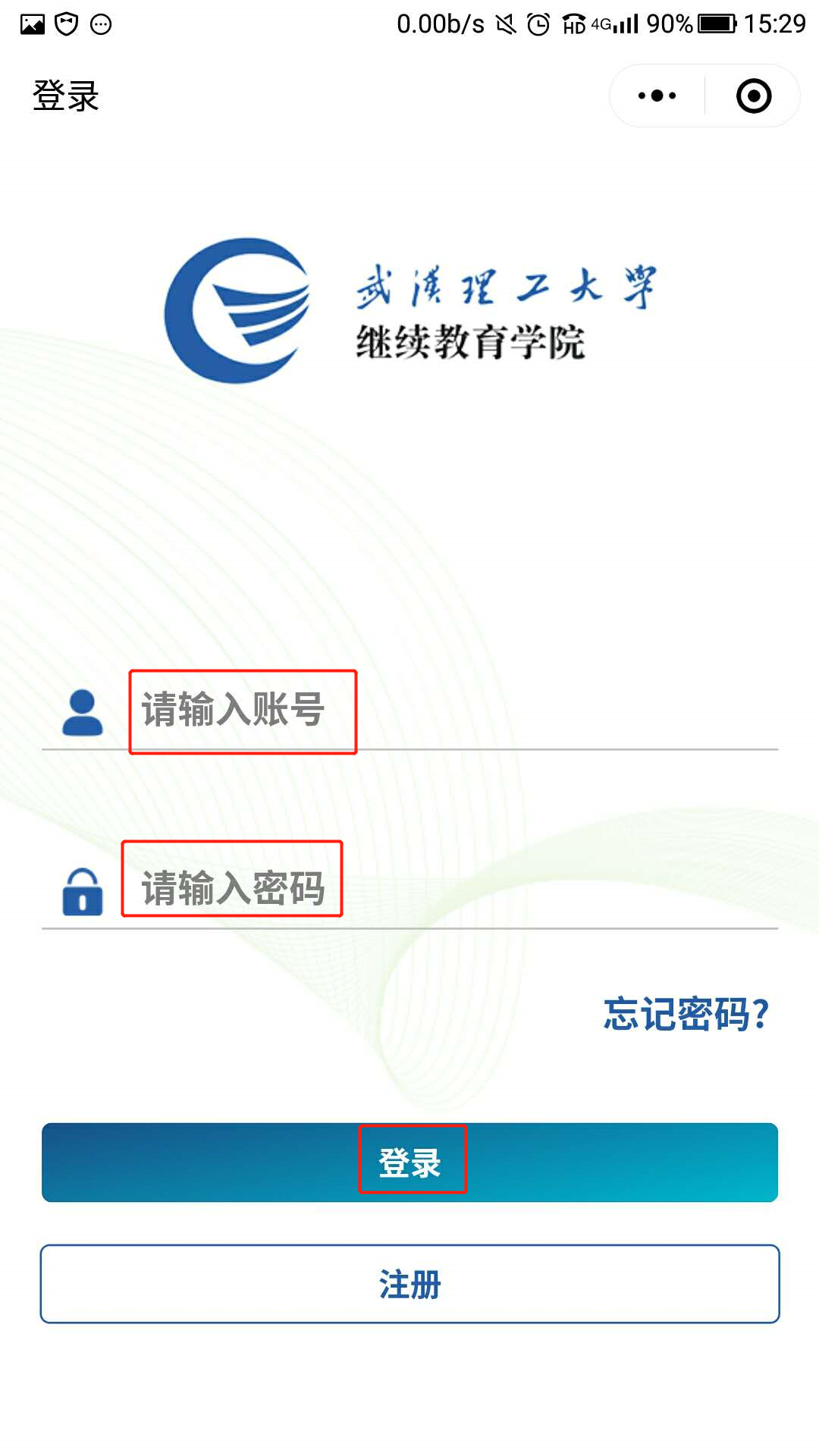 自主报名2.1报名登陆成功后，点击最下方的我的，进入个人中心，点击我要报名进入报名页面。注：带有*号的为必填项，请输入正确真实的信息，填写完毕，确认数据正确，点击保存，再点击提交审核。报名完成后需要站点通过审核。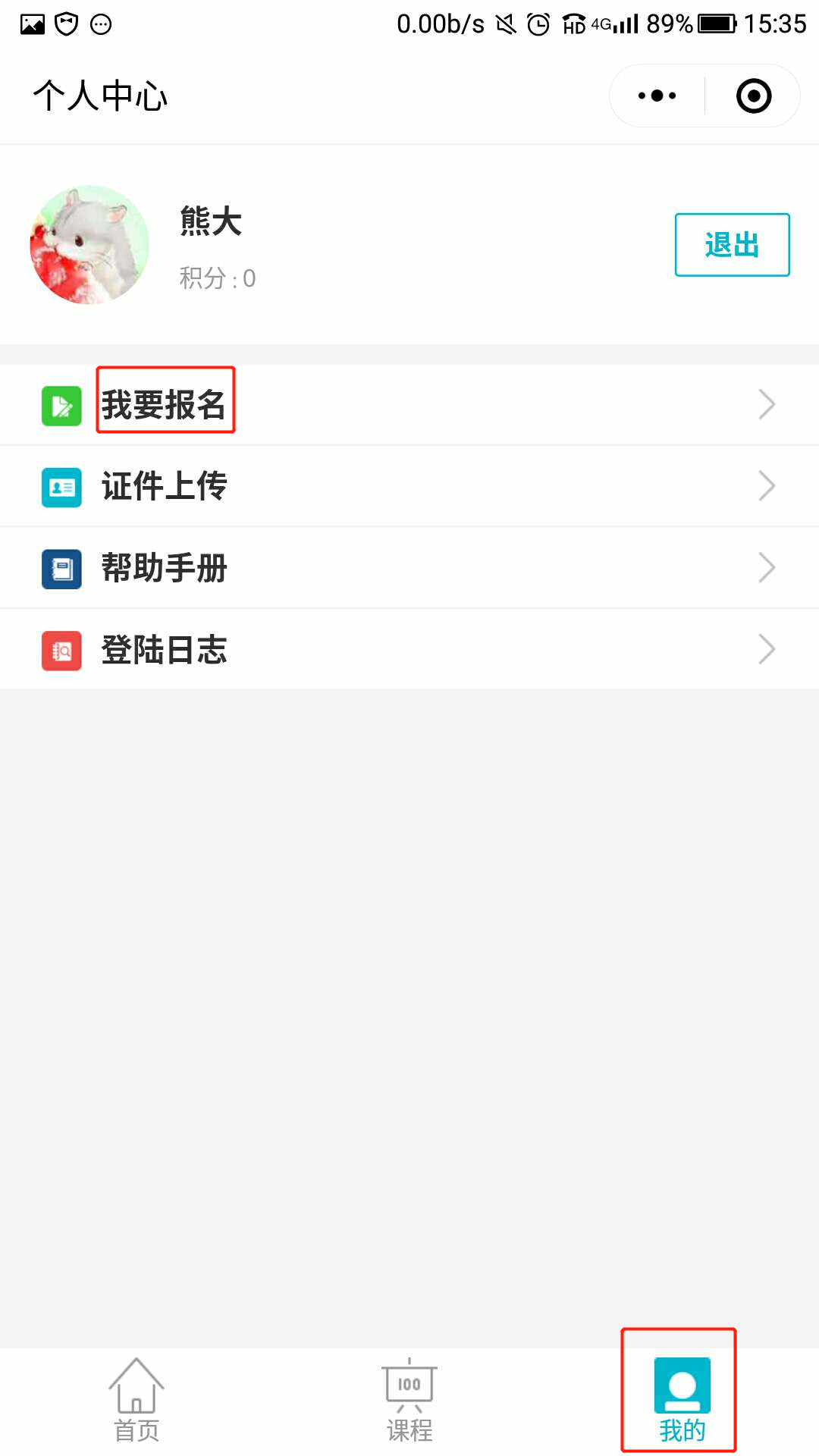 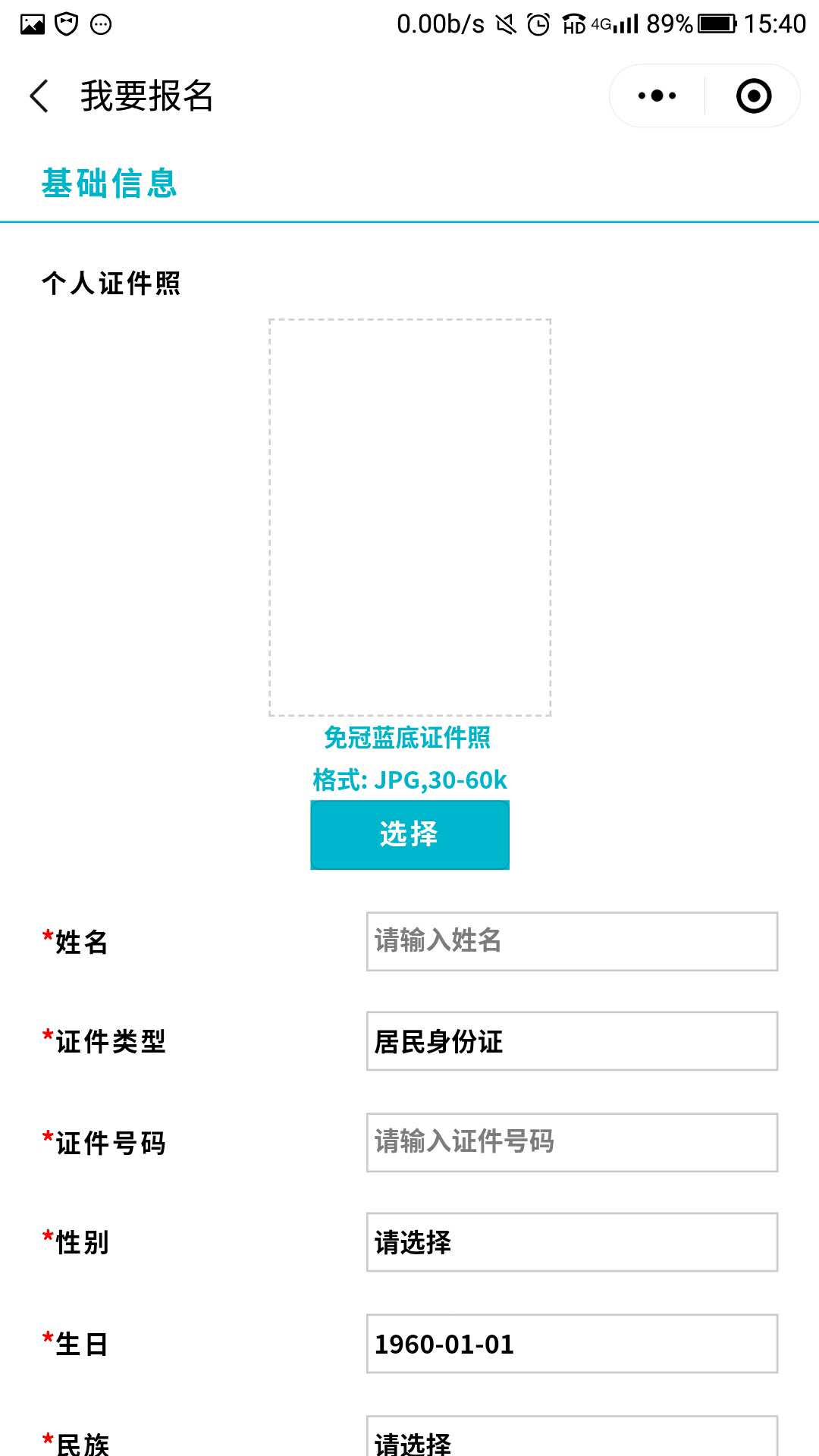 注：毕业证书编号为18位，毕业学校代码自动生成，为毕业证书编号前5位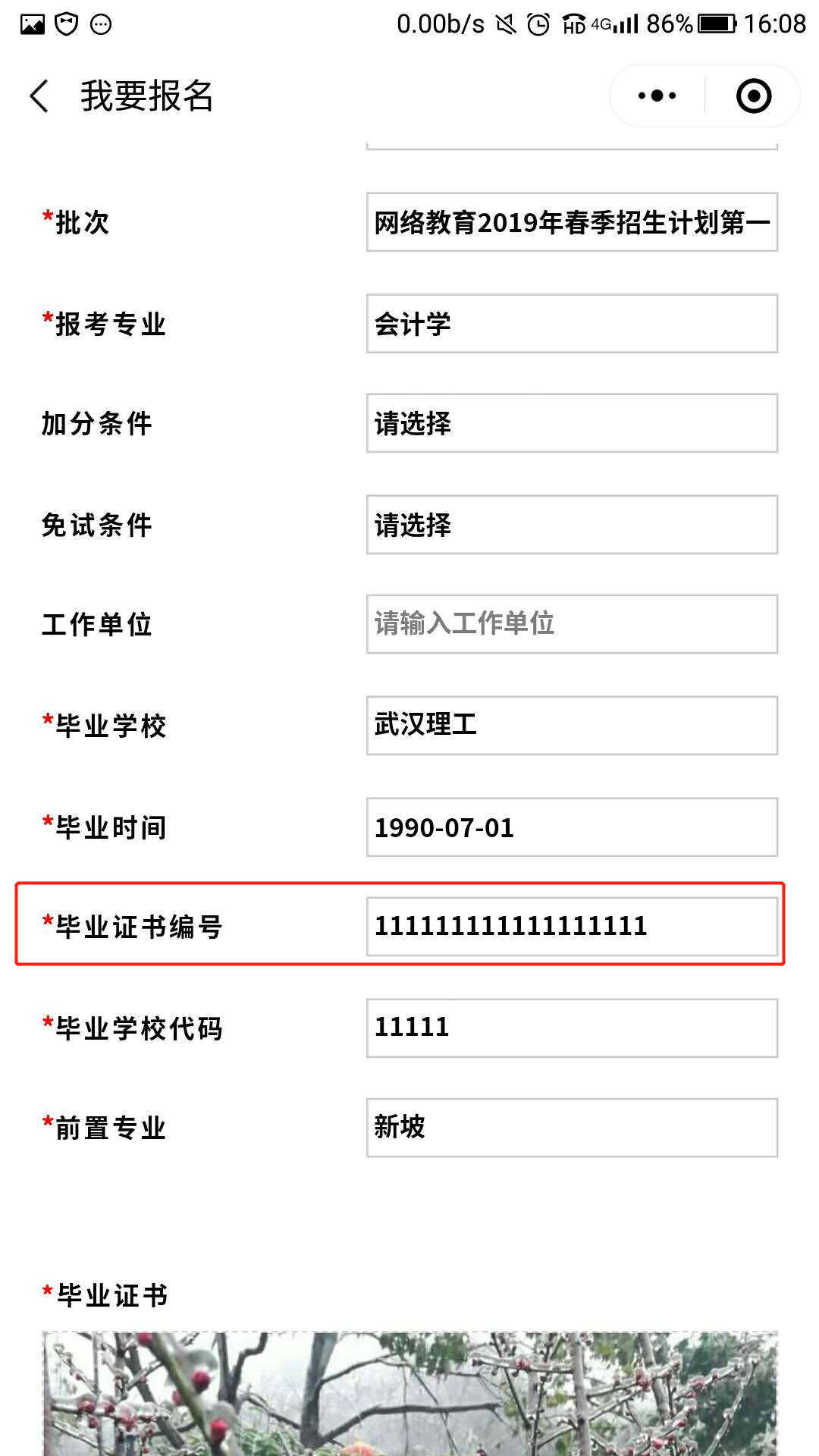 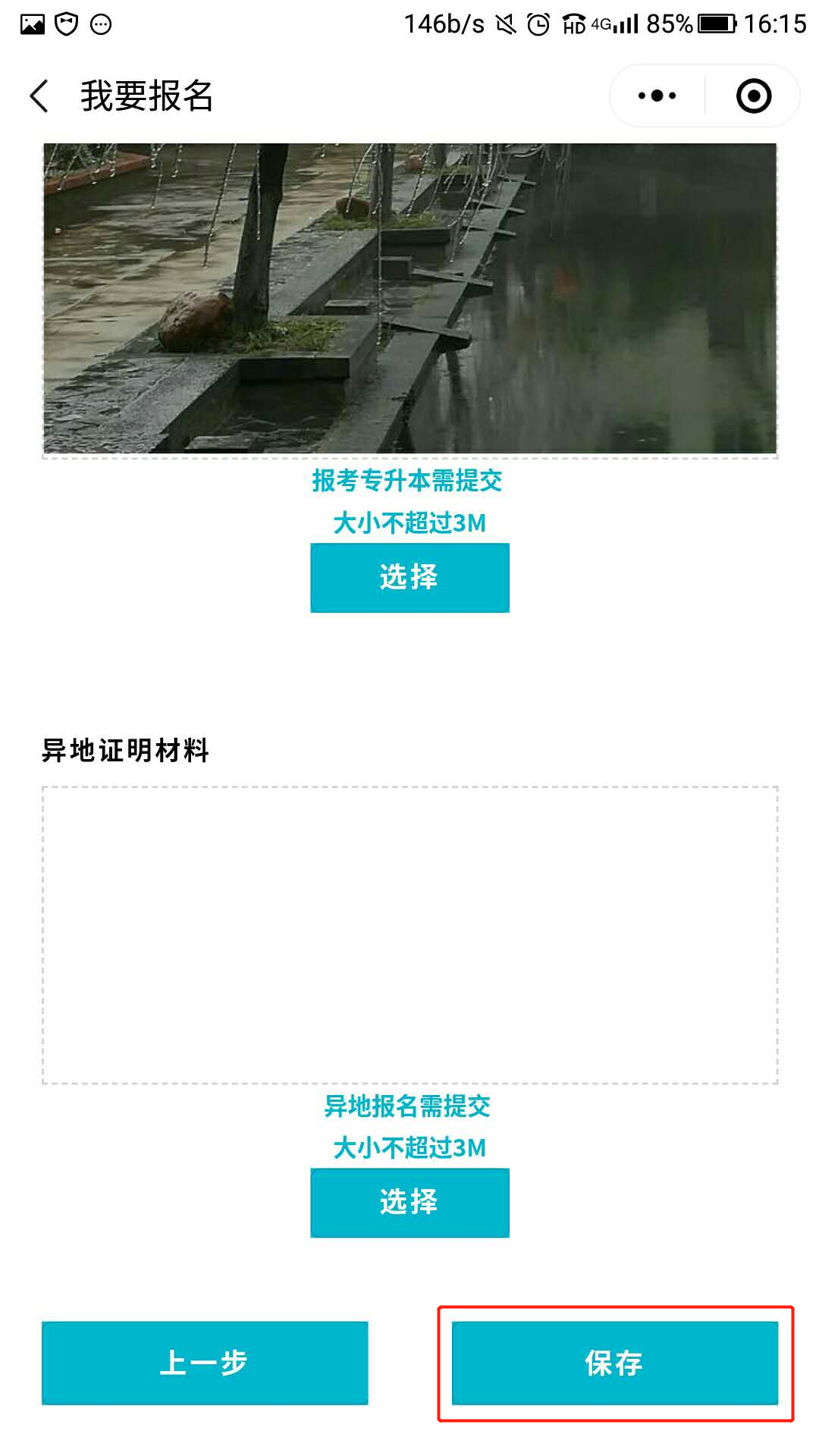 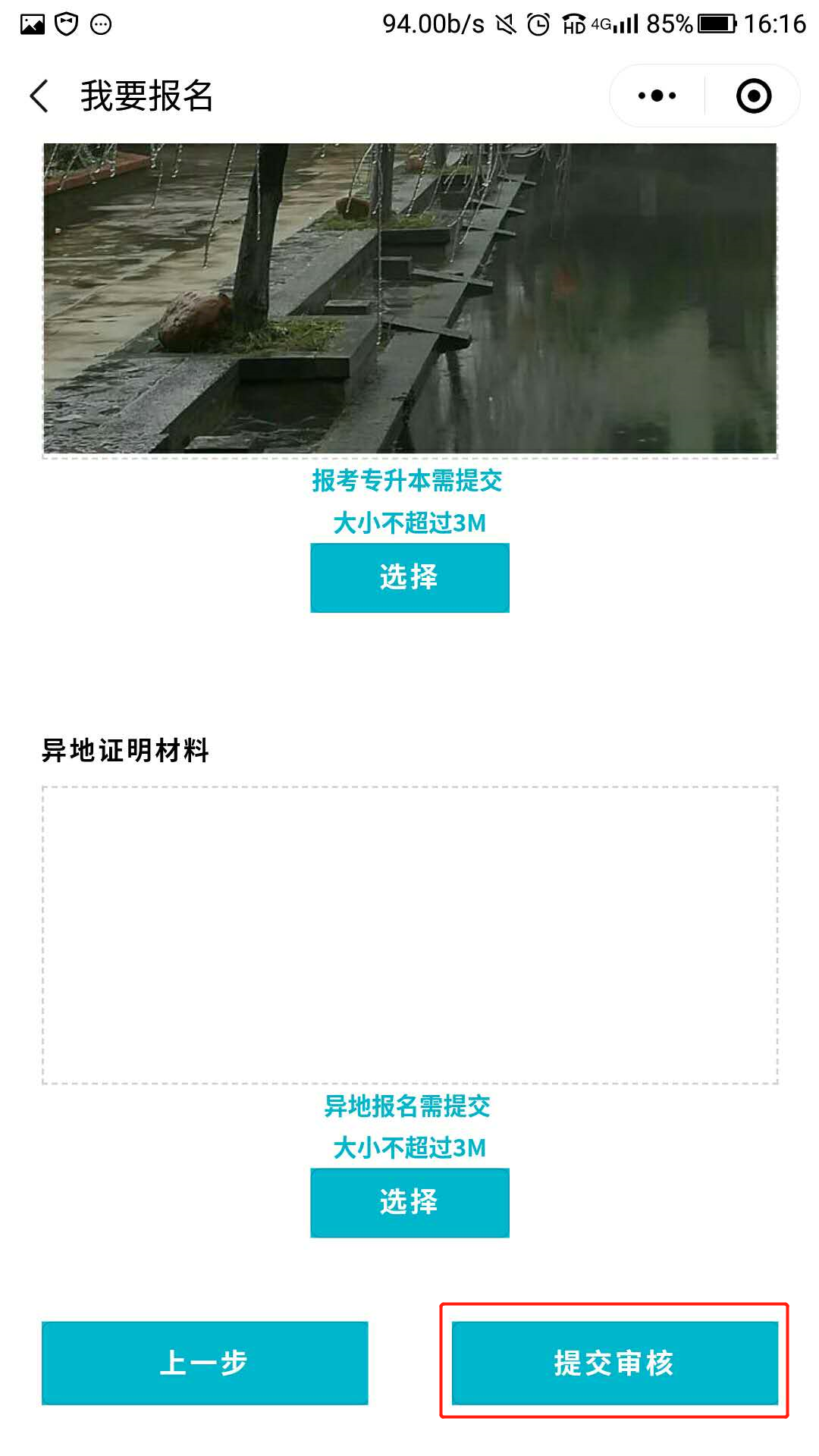 2.2证件上传可以在报名里面进行证件上传，也可以报完名后再进行证件的上传注：个人证件的上传，点击选择或拍照，选择完照片后进行照片的剪裁，双指捏合缩小图片（可使照片小于裁剪框会自动对齐），单指滑动挪动照片，点击两侧按钮可进行相应微调。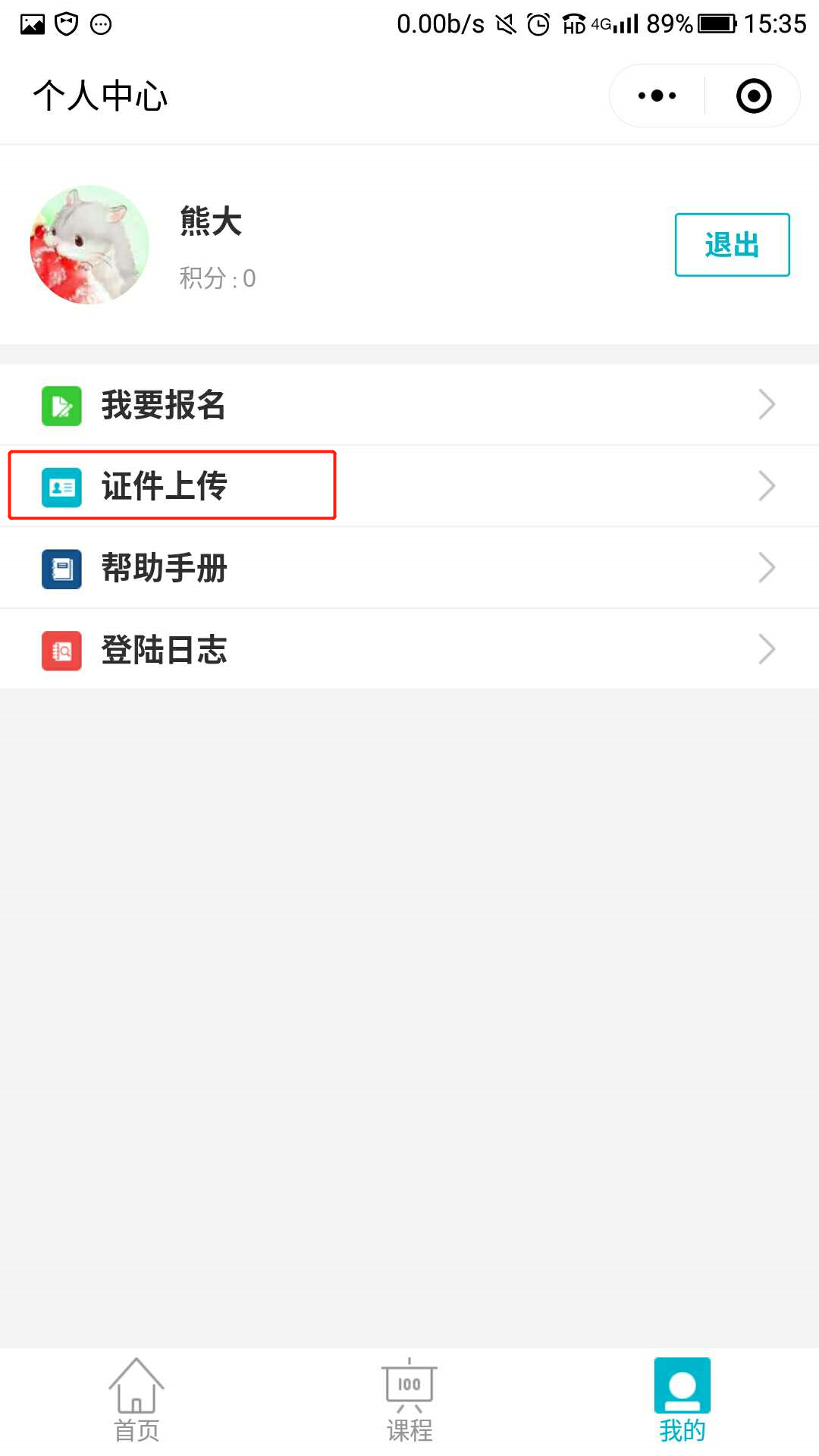 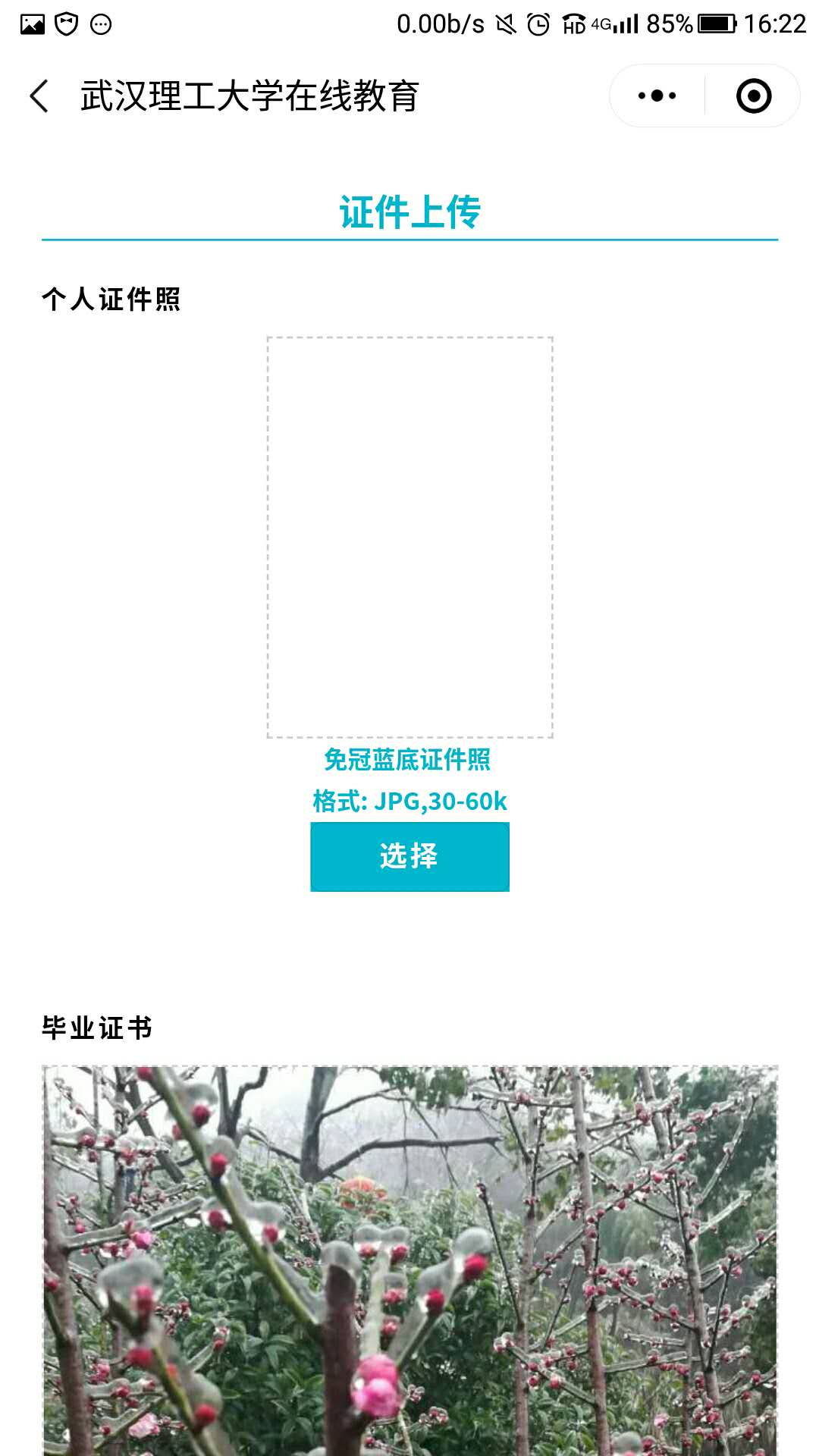 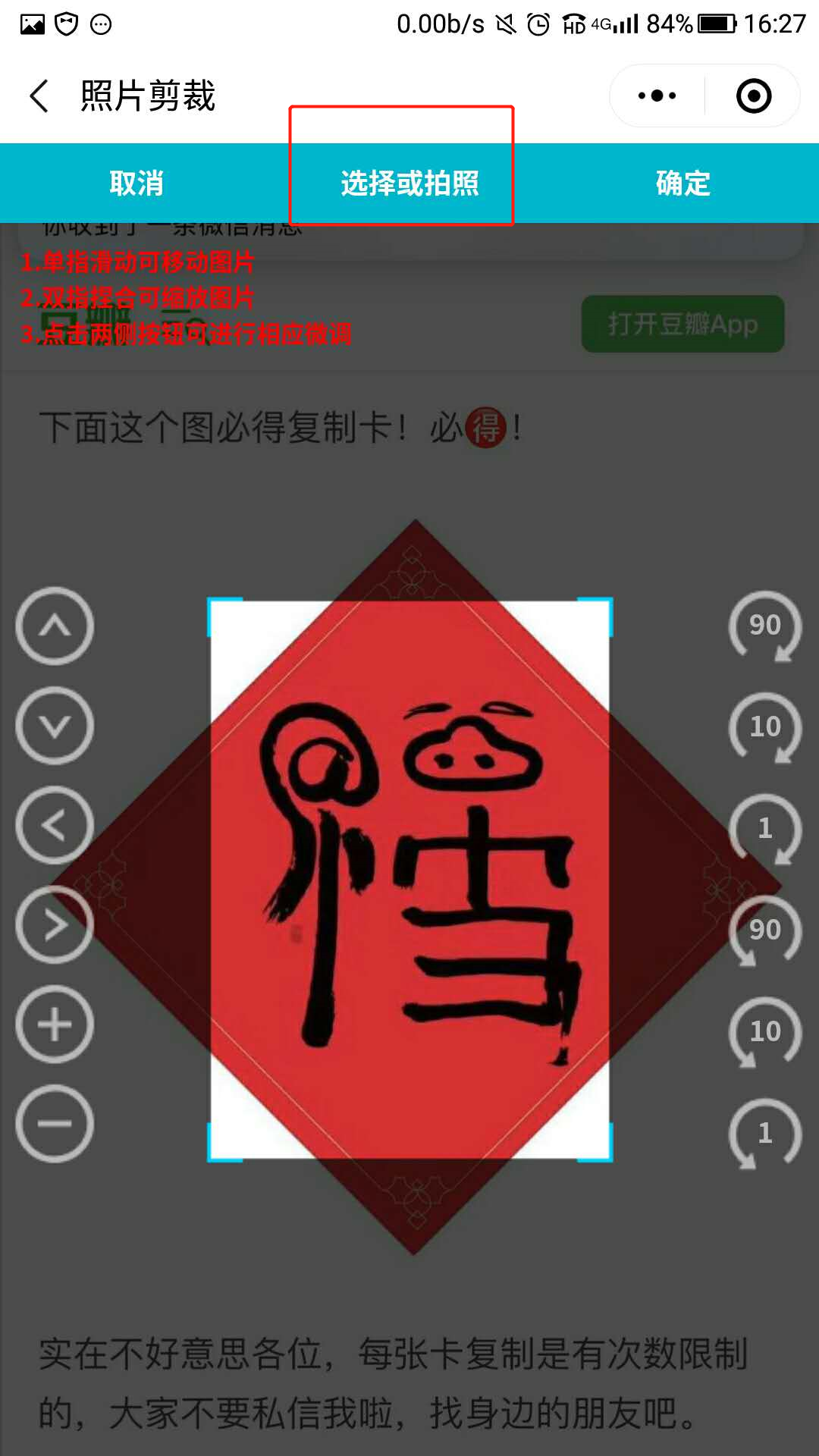 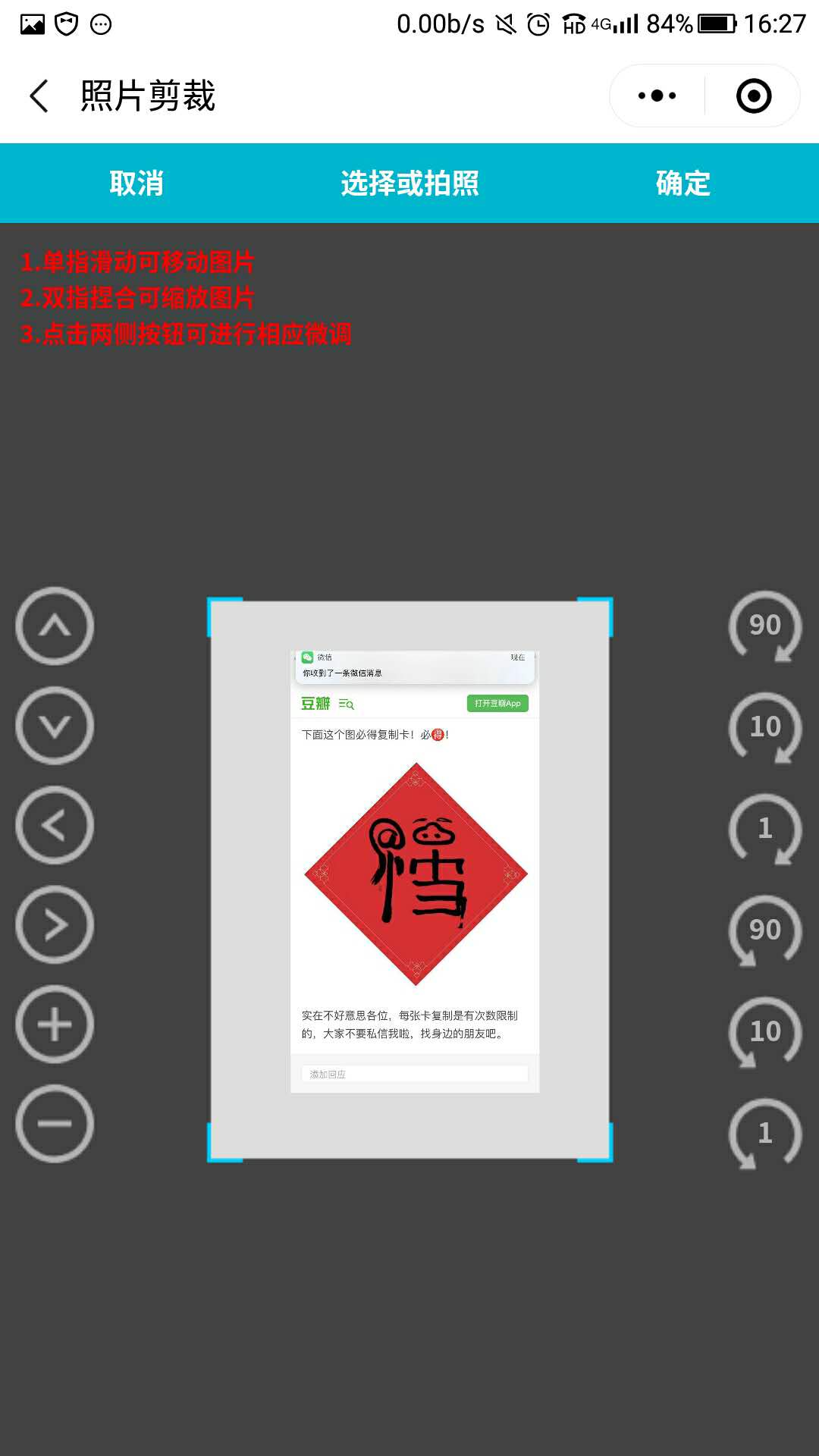 二、选课学习2.1 掌上选课和pc端流程相同，选课计划建好启动后，学生可以在微信端进行选课；选课后可以进行相对应的作业练习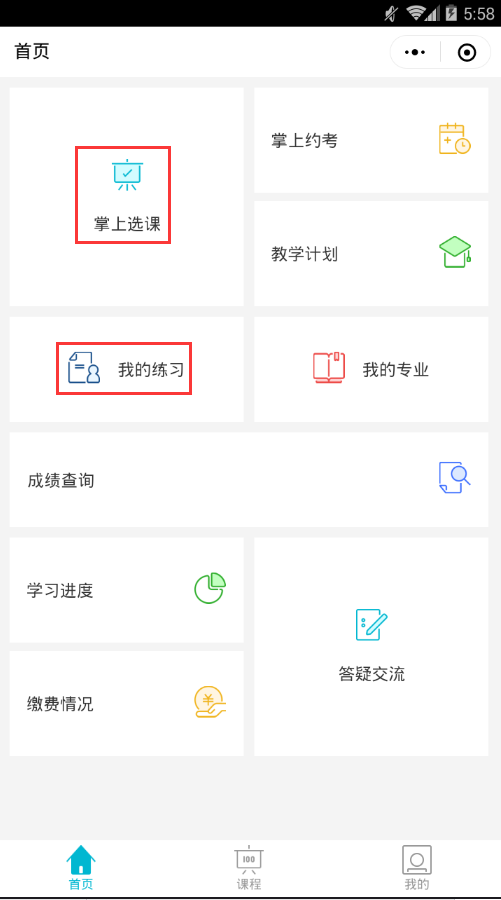 2.2 视频学习学生选课后，可以进入课程菜单，观看视频学习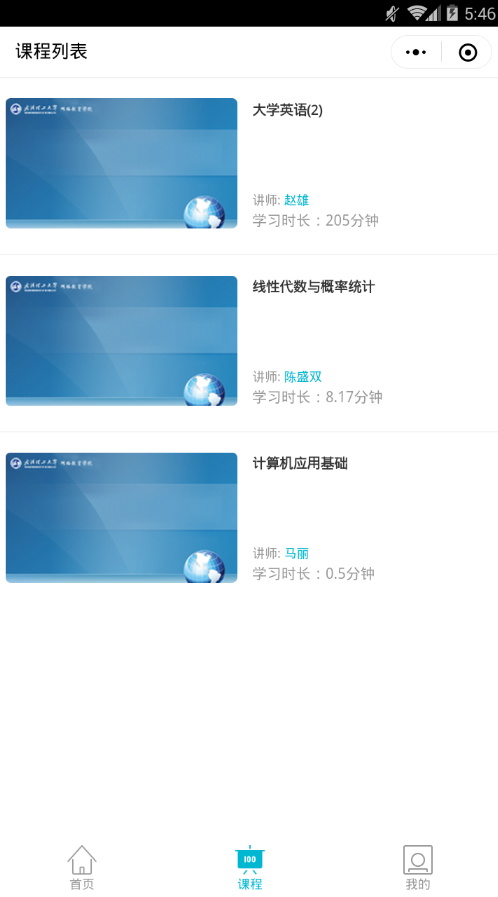 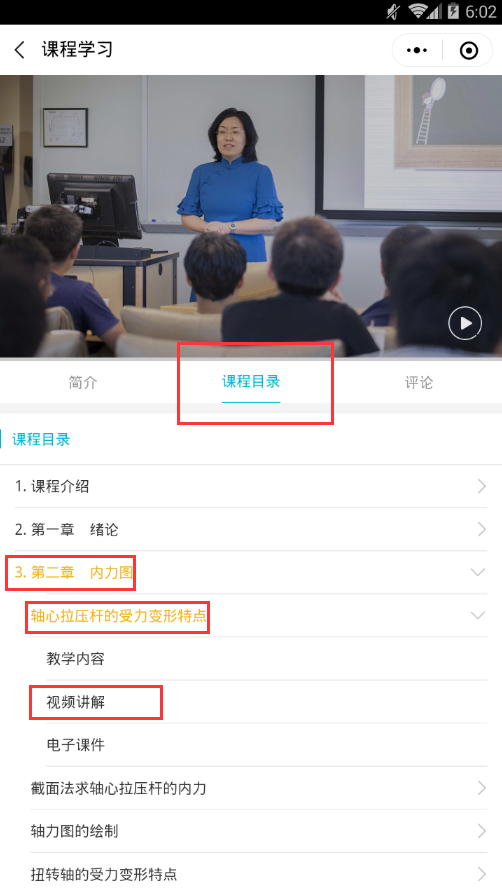 2.3作业练习2.3.1.点击我的练习进入练习列表，需要学习2个小时才能开始练习，做完练习后会保存在练习记录中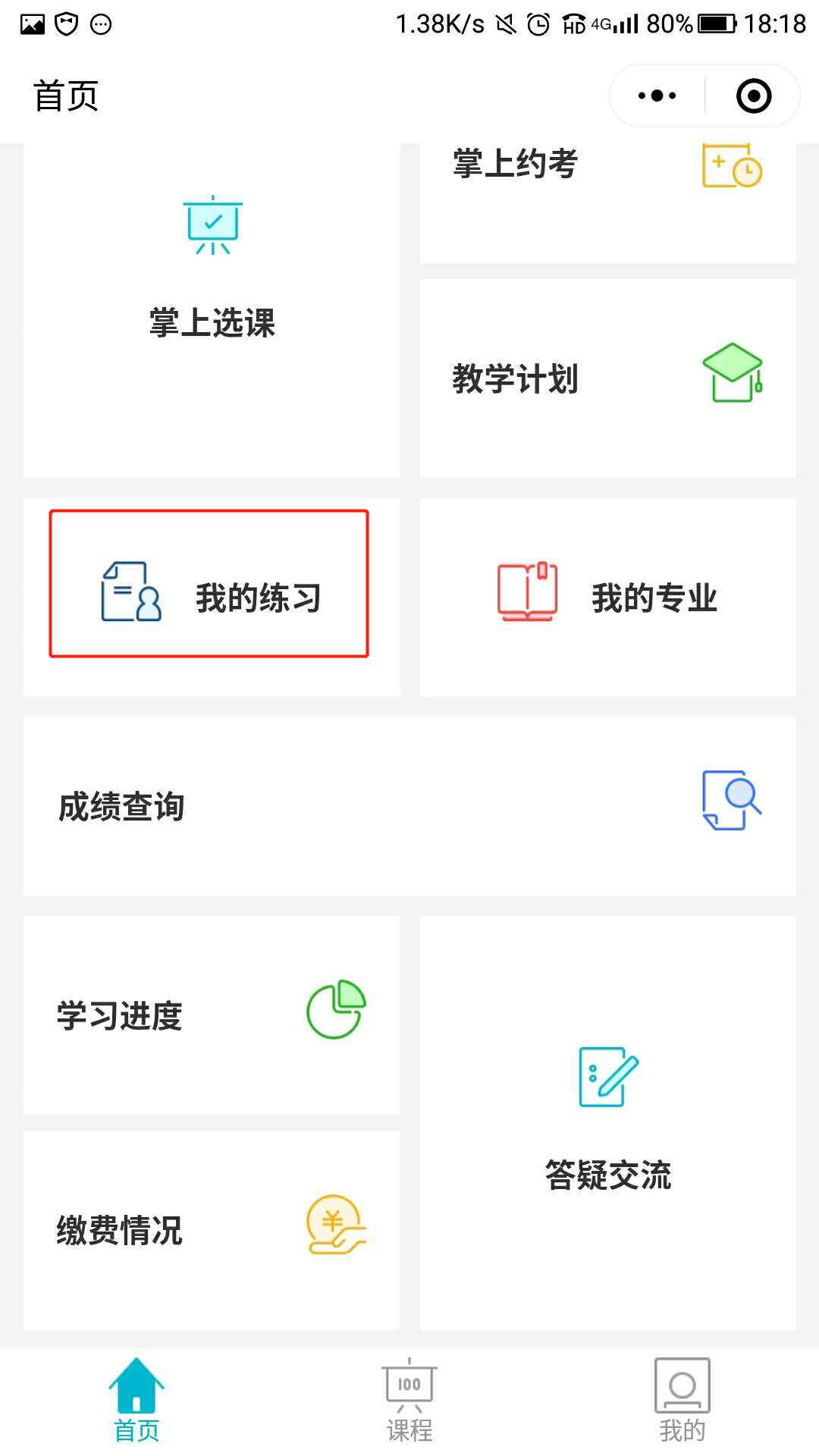 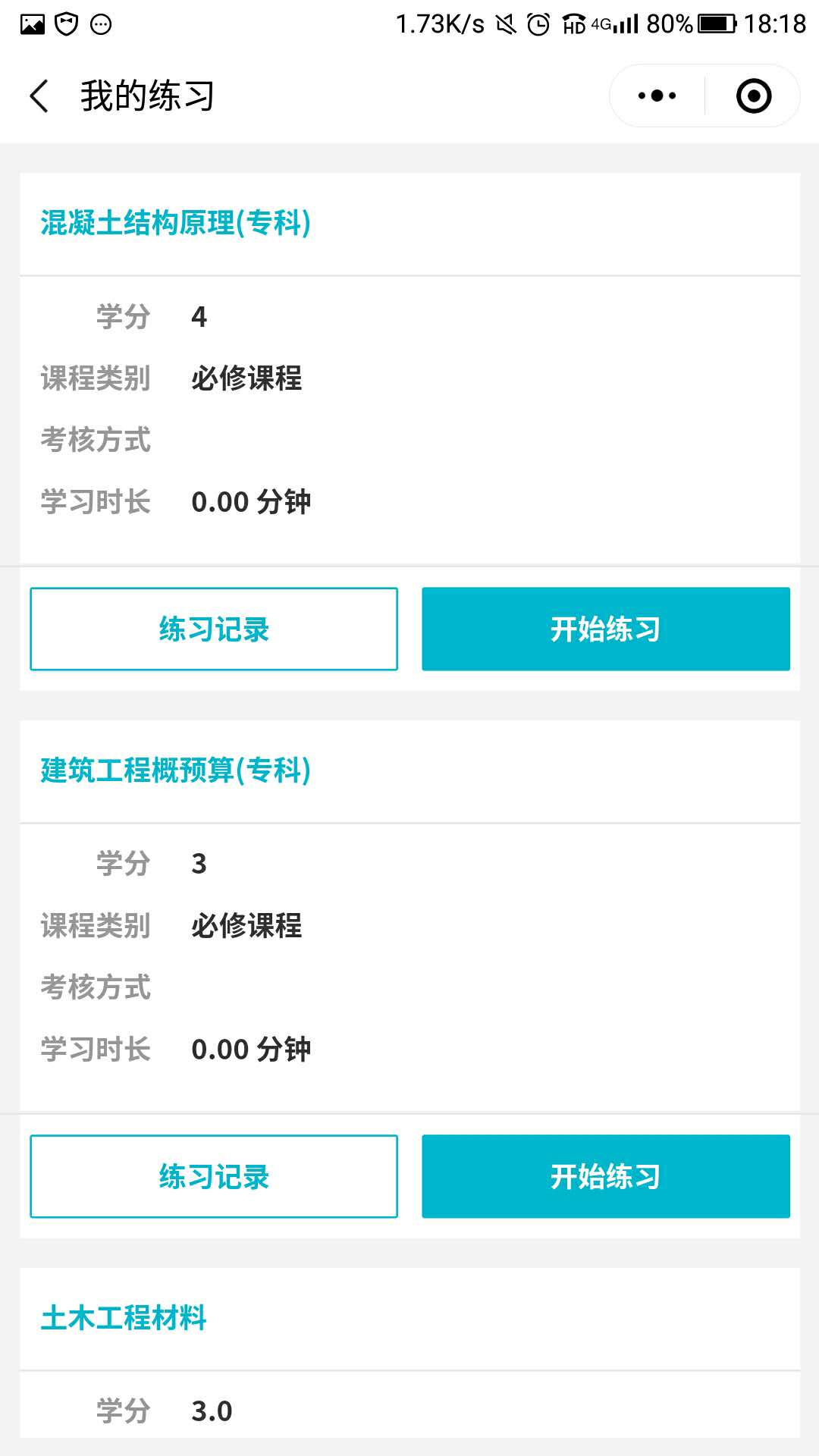 2.3.2点击练习记录可以查看做过的练习错题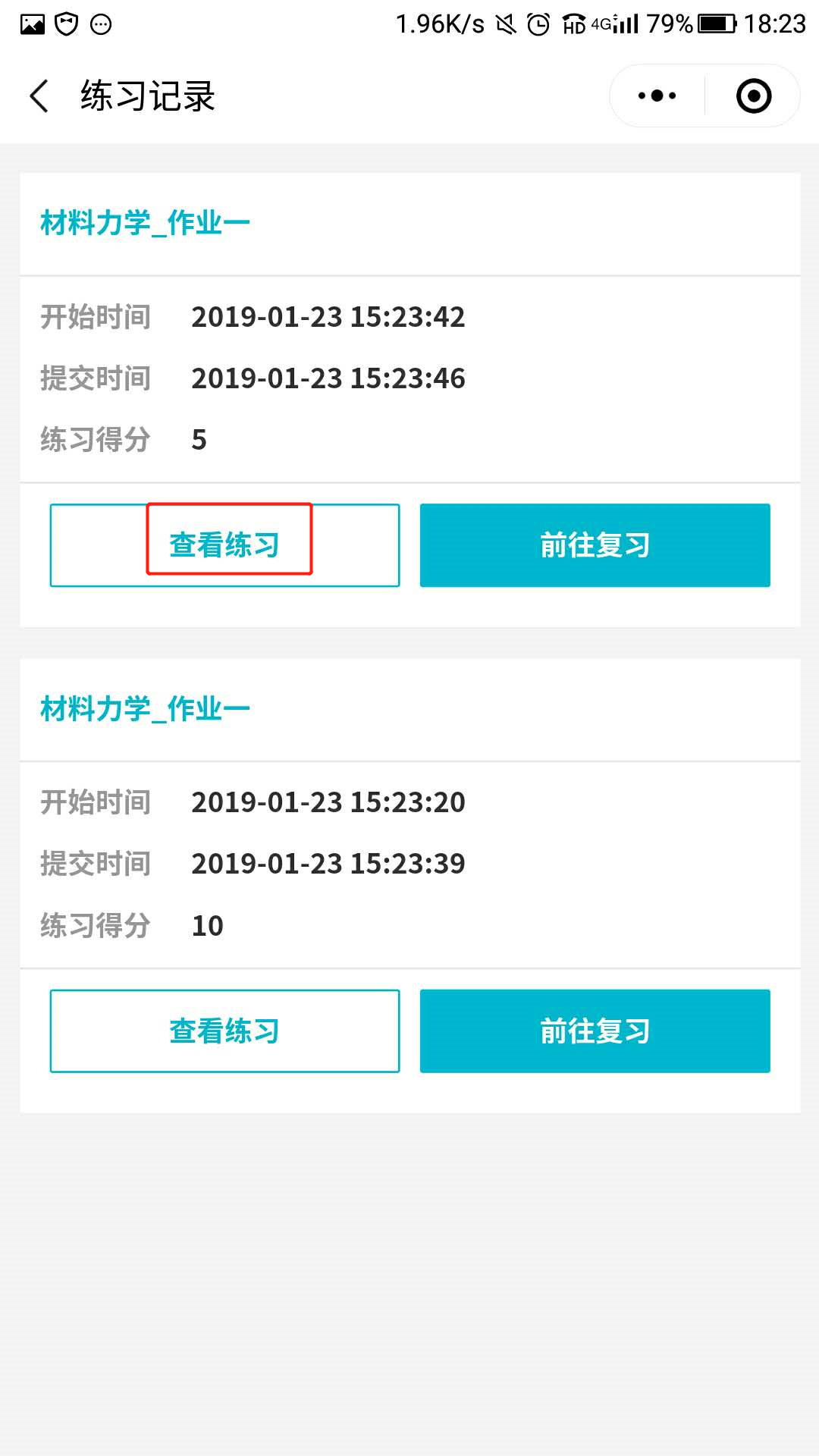 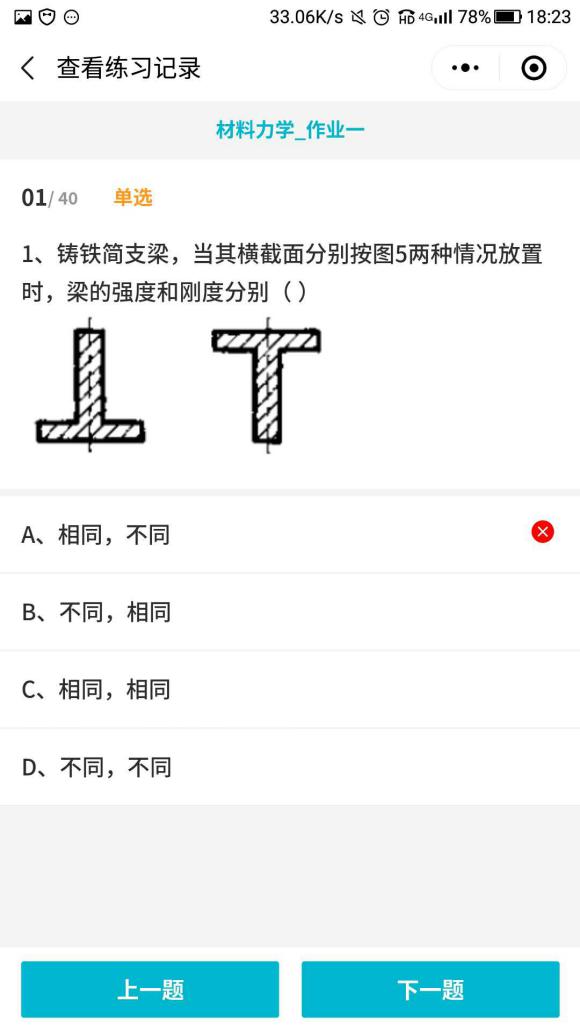 2.4学习进度在学习进度里可以查看已修，应修学分，在课程点播进度里可以查看已经学习过的视频及其学习时长，点击继续学习可直接进入课程学习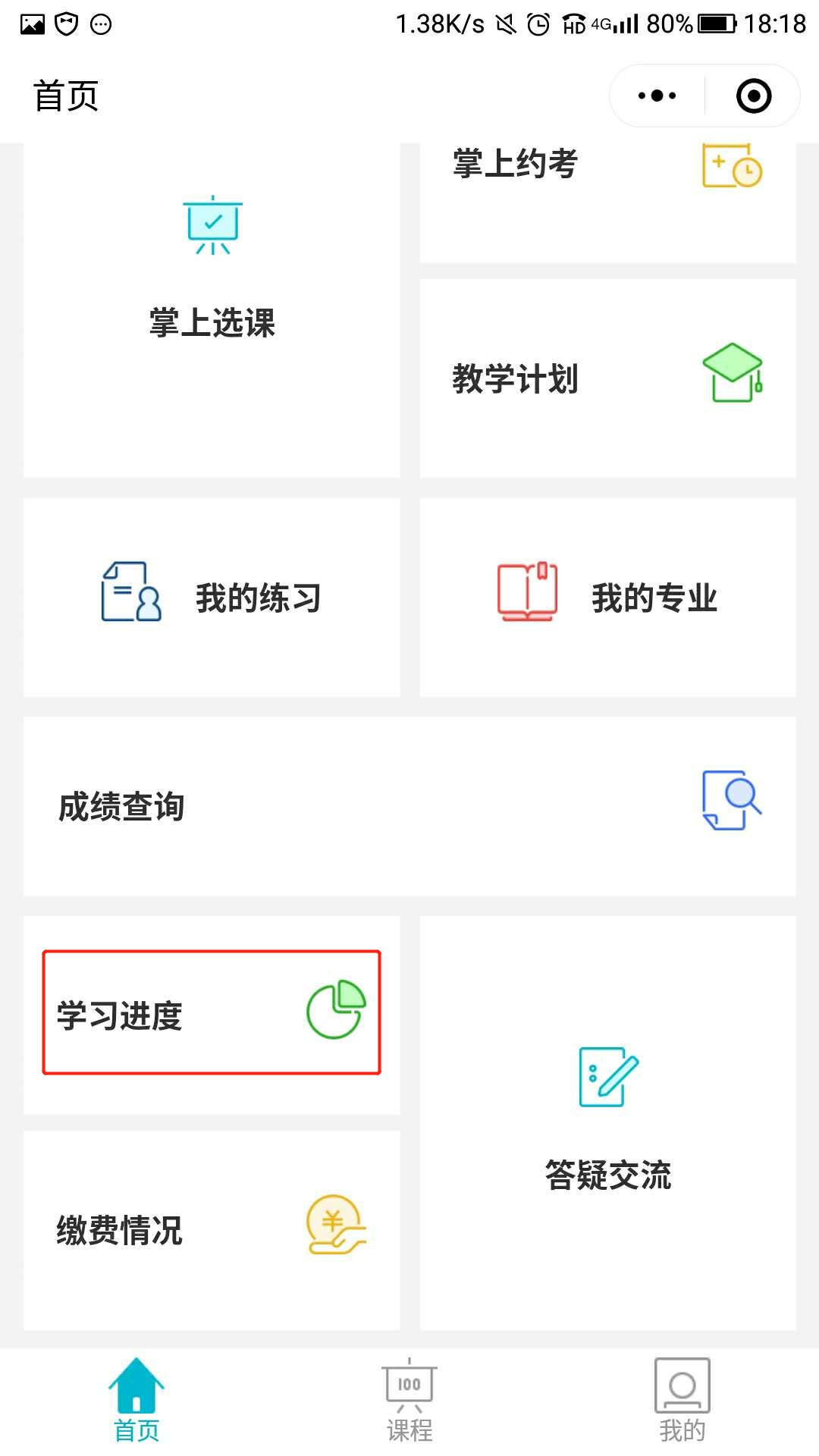 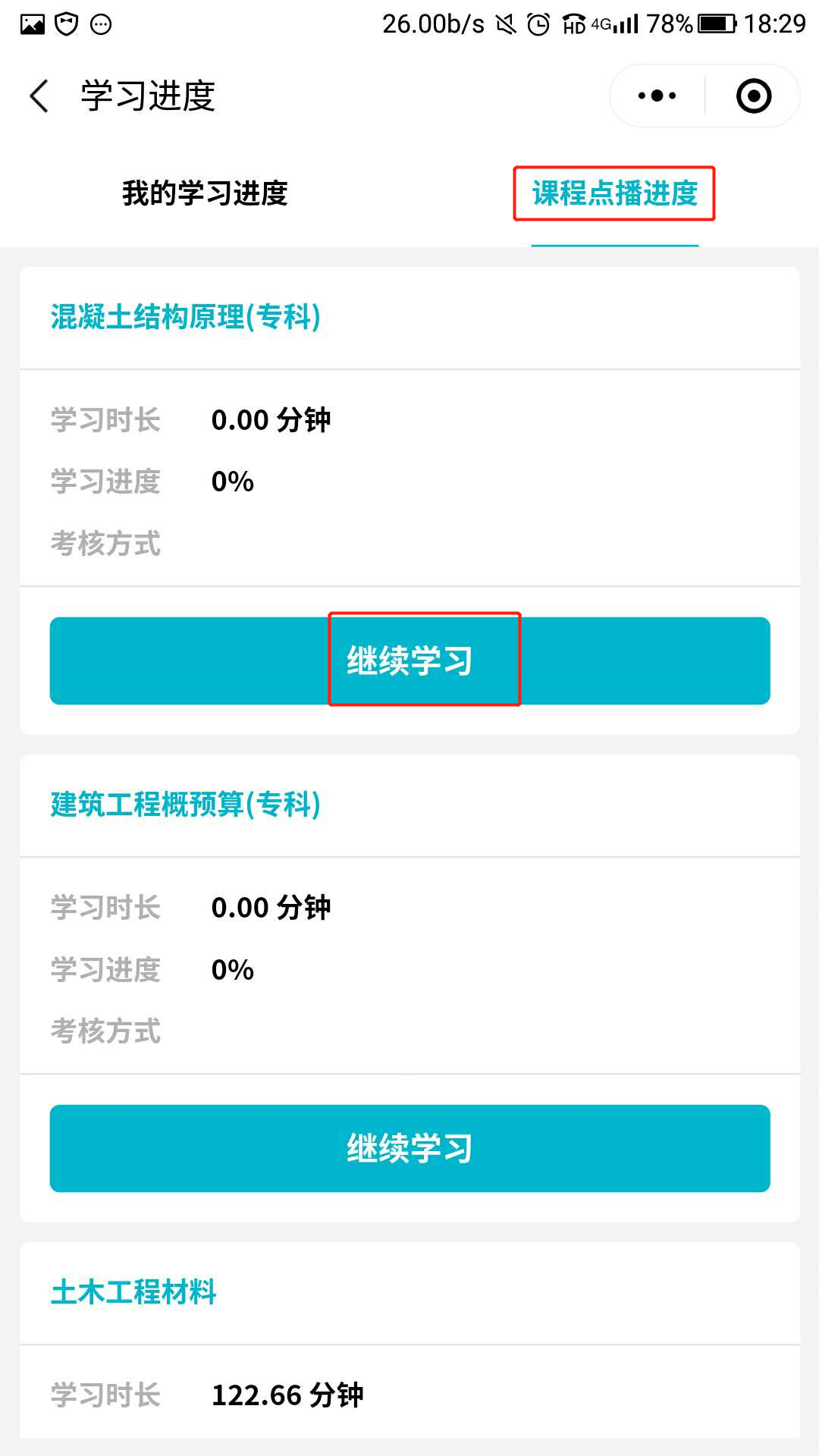 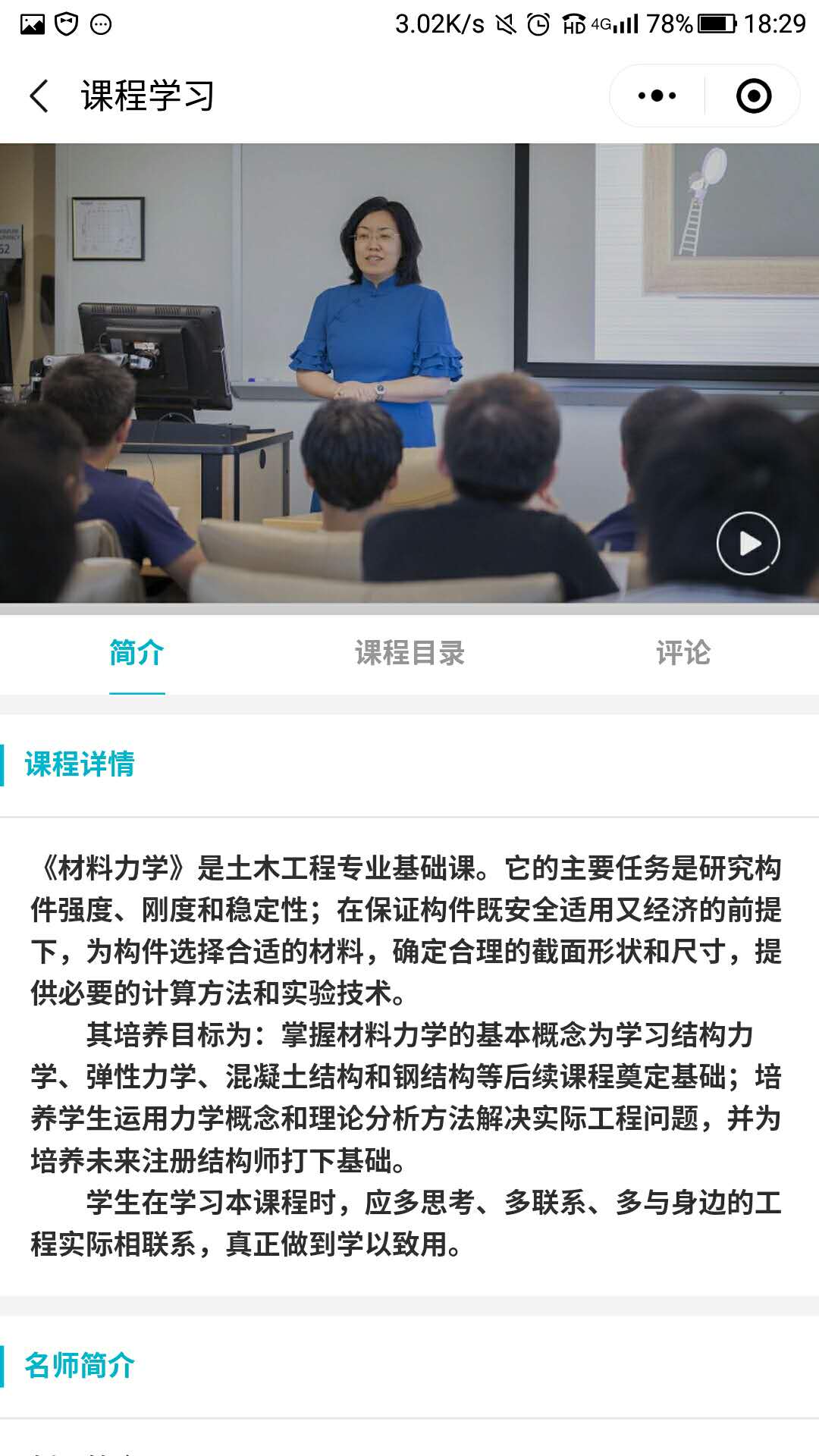 3.信息补全在我的里的个人中心里点击信息补全进行监护人信息补全，填写正确真实信息后点击提交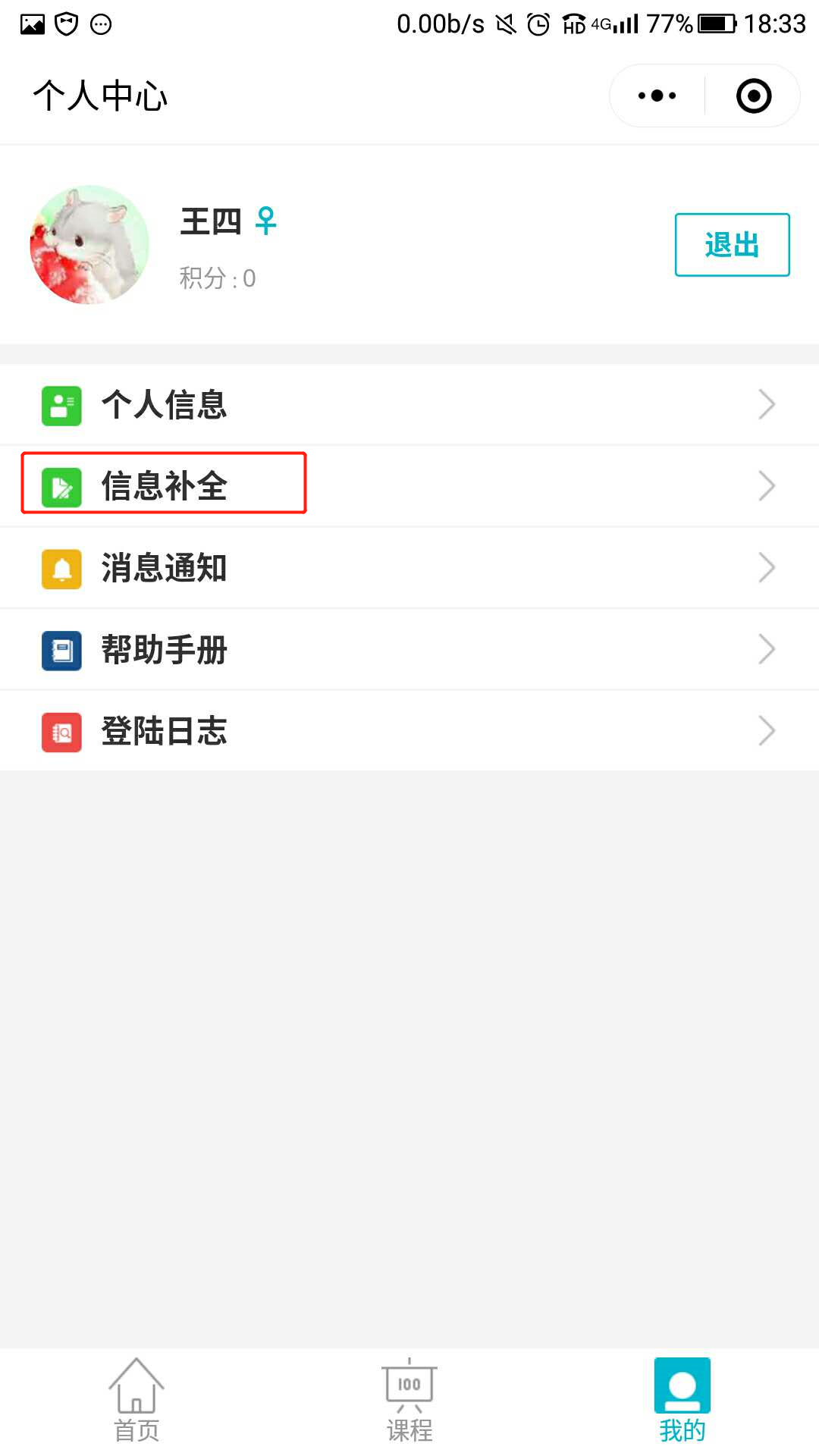 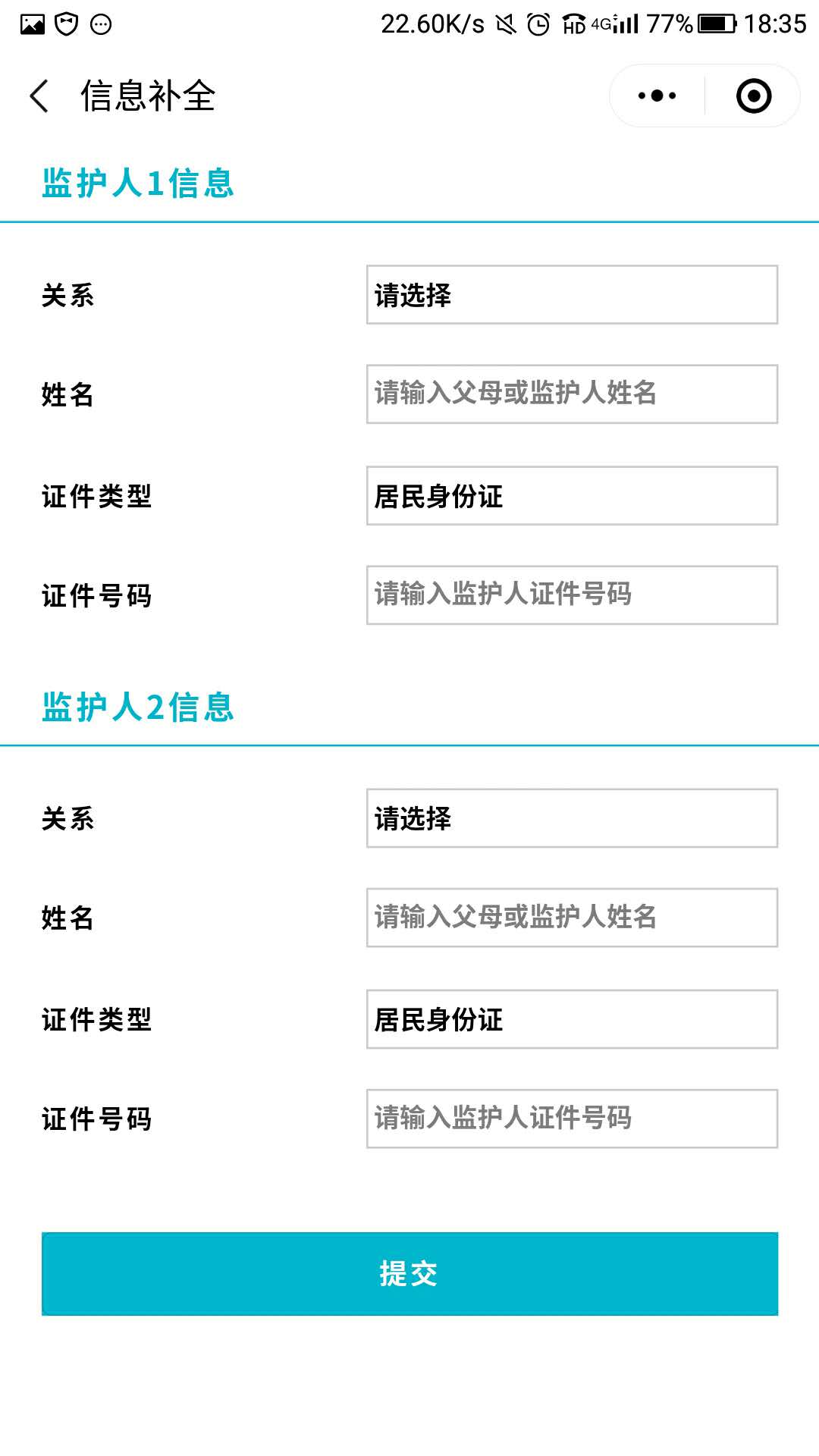 